КоневодствоБорисова, А. В. Современное состояние тяжеловозного коневодства в России /А. В. Борисова // Коневодство и конный спорт. - 2014. - № 5. - С. 18-20.Дана характеристика популяции лошадей тяжеловозных пород современного производящего состава, ее численность, показано распределение по регионам РФ, категории хозяйств.Дорофеева, А. В. Дневник испытаний / А. В. Дорофеева // Коневодство и конный спорт. - 2014. - № 5. - С. 23-26.Сатыев, Б. Х. Перспективы развития мясного коневодства в Башкортостане / Б. Х. Сатыев, Р. Ф. Уразбахтин, З. Ф. Садыкова // Коневодство и конный спорт. - 2014. - № 6. - С. 16-17. В статье представлено состояние и перспективы развития мясного коневодства в Республике Башкортостан.Разведение и племенное делоАлексеева, Е. И. Анализ происхождения жеребцов-производителей и перспективы их использования / Е. И. Алексеева, И. О. Туренко // Коневодство и конный спорт. - 2014. - № 4. - С. 11-13.В статье проанализированы родословные жеребцов-производителей Терского конного завода. Определены степени инбридинга на выдающихся родоначальников. Дана оценка работоспособности жеребцов и их потомков. Рассматривается принадлежность жеребцов к генеалогическим линиям и их возможная сочетаемость.Басс, С. П. Создание информационной системы современного ведения племенной работы с вятской лошадью / С. П. Басс, С. А. Стрелкова // Коневодство и конный спорт. - 2014. - № 5. - С. 17-18.Назрела необходимость усовершенствования ведения племенной работы с вятской породой лошадей. Наиболее актуальным на сегодняшний день является создание информационной системы для ведения централизованного племенного учета. Проектируемая система должна отвечать современным требованиям в отношении удобства, функциональности, прозрачности и понимания, как для узких специалистов в области коннозаводства, так и для обычных владельцев конеферм.Белоусова, Н. Ф. Работа с линиями в вятской породе / Н. Ф. Белоусова // Коневодство и конный спорт. - 2014. - № 6. - С. 5-11.В статье изложены сведения о состоянии селекционно-племенной работы с вятской породой. Даны характеристики основных генеалогических линий и структуры породы.Гурьев, И. П. Влияние заводских пород на генетическую структуру якутской лошади / И. П. Гурьев // Коневодство и конный спорт. - 2014. - № 4. - С. 9-10.Изучены генетические особенности трех групп якутской лошади по набору генетических маркеров в сравнении с орловской, русской рысистыми и русской тяжеловозной породами, участвовавшими в их улучшении. Установлена степень влияния заводских пород на генетические характеристики местных популяций якутской лошади.Демин, В. А. Повышение качества советской тяжеловозной породы лошадей / В. А. Демин, И. Б. Цыганок // Аграрная наука. - 2015. - № 11. - С. 19-20. - 2 табл.Дан анализ современного состояния советской тяжеловозной породы лошадей в Починковском и Перевозском конных заводах. Даны рекомендации по совершенствованию породы.История завоза лошадей чистокровной верховой породы и их племенное использование в Республике Саха (Якутия) / Л. Н. Владимиров [и др.] // Коневодство и конный спорт. - 2014. - № 5. - С. 21-23.Впервые в республику лошадей чистокровной верховой породы начали завозить в 70-х гг. прошлого века. Из конных заводов центральных регионов страны с 1970 по 1990 г. было импортировано более 80 голов лошадей. В статье более подробно даются их зоотехническая характеристика, родословные и дальнейшее использование потомства в конных скачках республиканского и районного уровней. Установлено, что в последнее десятилетие, в связи интенсивным завозом лошадей из России и зарубежья, класс скаковых лошадей заметно повышается.Калашников, В. В. Генетическая структура трех отечественных тяжеловозных пород и их генетическая дифференциация по локусам микросаттелитов ДНК / В. В. Калашников, А. М. Зайцев. Л. В. Калинкова // Коневодство и конный спорт. - 2014. - № 4. - С. 6-8.Впервые проведено изучение генетической структуры владимирской, русской и советской тяжеловозных пород с использованием микросателлитов ДНК, выявлено соотношение фактической и ожидаемой гетерозиготности. Определены генетические дистанции между этими породами, а также изучены филогенетические отношения тяжелоупряжной породной группы с прочими породами лошадей.Калашников, В. В. О мировой и отечественной практике племенного учета / В. В. Калашников // Коневодство и конный спорт. - 2014. - № 6. - С. 3-5.В статье изложены сведения о состоянии селекционно-племенной работы с вятской породой. Даны характеристики основных генеалогических линий и структуры породы.Калинкина, Г. В. Влияние инбридинга на уровень развития хозяйственно-полезных признаков у орловского рысака / Г. В. Калинкина, Ю. А. Орлова, О. Н. Махмутова // Коневодство и конный спорт. - 2014. - № 4. - С. 14-18.Проведен анализ уровня инбридинга в племенном ядре орловской рысистой породы. Выявлена определенная закономерность его влияния на резвостные качества, а также экстерьерные особенности исследуемого поголовья.Калинкова, Л. В. Современные методы генетической экспертизы при контроле достоверности происхождения лошадей / Л. В. Калинкова // Коневодство и конный спорт. - 2014. - № 4. - С. 18-20.Методы типирования крови по полиморфным системам при контроле происхождения лошадей применяются с 1960-х годов. В настоящее время генотипирование лошадей принято проводить с использованием микросателлитов ДНК.Резио, М. Ж. Чистокровная лузитанская лошадь грация с историей / М. Ж. Резио // Коневодство и конный спорт. - 2014. - № 6. - С. 39.Наумова, Е. Ю. Анализ корреляционных взаимосвязей между показателями гормонального статуса и естественной резистентности лошадей рысистых пород / Е. Ю. Наумова, Е. В. Зиновьев Коневодство и конный спорт. - 2014. - № 5. - С. 20-21.Дан анализ особенностей эндокринных и иммунных показателей сыворотки крови двухлетних лошадей, проходящих ипподромный тренинг и испытания. Выявлены связи между индексом анаболизма и некоторыми параметрами гуморального звена иммунитета в различных физиологических состояниях организма лошади (состояние относительного покоя и восстановления после участия в выступлении на приз).Уразбахтин, Р. Ф. Характеристика молочного типа лошадей башкирской породы в условиях круглогодичного табунного содержания / Р. Ф. Уразбахтин, Э. Э. Юмагузина // Коневодство и конный спорт. - 2014. - № 6. - С. 14-15.В статье приведены данные по исследованию современного состояния племенной базы башкирской породы лошадей в условиях круглогодового табунного содержания, позволяющего обеспечить сохранение генофонда с дальнейшим совершенствованием желательного молочного типа. Хамируев, Т. Н. Некоторые биологические особенности забайкальской лошади /  Т. Н. Хамируев, Б. З. Базарон, Р. В. Калашников // Коневодство и конный спорт. - 2014. - № 4. - С. 20-22.Представлены результаты некоторых биологических особенностей аборигенных лошадей забайкальской породы. Установлено, что рассмотренные биологические признаки определяют у аборигенной забайкальской лошади адаптацию к суровым природно-климатическим условиям Забайкалья.Цыганок, И. Б. Плодовитость кобыл советской тяжеловозной породы Перевозовского конного завода, принадлежащих к разным линиям / И. Б. Цыганок, Е. В. Муланги // Коневодство и конный спорт. - 2014. - № 6. - С. 12-14.Проведен анализ воспроизводительных качеств современного поголовья кобыл советской тяжеловозной породы в ОАО Агроплемконезавод «Перевозский». Сравнивалась плодовитость лошадей, принадлежащих к разным генеалогическим линиям.Кормление и содержание лошадейИванов, Р. В. Энерго-протеиновая питательность и поедаемость зеленого корма из овса на корню на тебеневочных пастбищах Якутии / Р. В. Иванов, А. Н. Ильин, П. Ф. Пермякова // Кормопроизводство. - 2014. - № 11. - С. 41-44. - 5 табл.Приведены результаты исследований по зоотехнической оценке питательности посевов овса на корню, консервированных естественных холодом. Проведенные исследования дали возможность определить энерго-протеиновую питательность, емкость пастбищ и экономическую оценку посевов при тебеневке лошадей якутской породы.Омаров, М. М. Влияние сроков выжеребовки на молочную продуктивность казахских кобыл типа Джабе / М. М. Омаров // Коневодство и конный спорт. - 2014. - № 6. - С. 22-24.Рассмотрены пути увеличения количества надаиваемого кобыльего молока, за счет растянутой выжеребки кобыл на сезонных кумысных фермах для производства диетического продукта - кумыса.Спасская, Н. Н. Дистанционные методы слежения за животными: достоинства и перспективы использования в коневодстве / Н. Н. Спасская,  А. Н. Минаев, А. В. Пуриков // Коневодство и конный спорт. - 2014. - № 6. - С. 20-22.В статье представлены базовые данные о типах приборов дистанционного наблюдения за животными, показана специфика их использования для лошадей, освещены разные варианты применения приборов.Тренинг лошадейПигарева, С. Н. Причины мышечного перенапряжения у дрессуемых лошадей / С. Н. Пигарева, Г. Ф. Сергиенко, С. С. Сергиенко // Коневодство и конный спорт. - 2014. - № 4. - С. 22-24.Проблема перенапряжения нервно-мышечного аппарата лошадей в выездке остаётся актуальной и требует глубокого анализа и интегрирования знаний спортивных физиологов и тренеров в этой области. Электромиотонометрическими исследованиями нервно-мышечного аппарата выявлено, что состояние гипертонуса у дрессурных лошадей, как до работы, так и в период восстановления, связано с длительным статистически напряжением определённых групп мышц, нервным напряжением в результате неправильного построения тренировочного процесса.Составитель: Л. М. Бабанина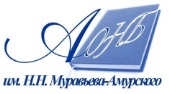 Государственное бюджетное учреждение культуры«Амурская областная научная библиотека имени Н.Н. Муравьева-Амурского